16.05.2020Добрый день, группа П- 19п/оСегодня урок 3-й по расписанию. Приглашаю на урок в ZOOM в 11-20, не опаздывайте!!!Идентификатор 443 495 5945Пароль 246810Продолжаем тему «Лепка» Нужно:1.Прочитать текст: «Имбирные пряники своими руками: как приготовить и украсить»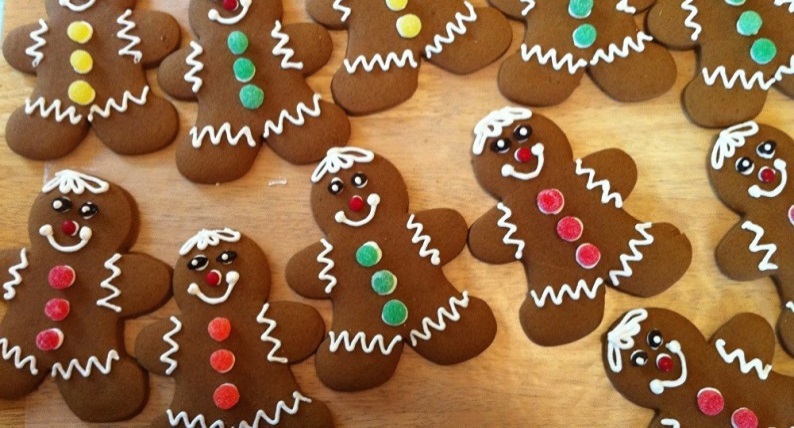 Обычно имбирные печенья покрывают цветной глазурью, что делает имбирную выпечку прекрасным подарком на праздник.Каким получится пряник, выбирать вам. В зависимости от количества добавленного меда или сиропа цвет пряника будет варьироваться от ярко-желтого до практически шоколадного (поможет гречишный мед и темная патока).История имбирного пряникаИмбирный пряник был завезен в Европу в 992 году армянским монахом Григорием Макаром. Прожив 7 лет во Франции, он научил французских христиан искусству выпекания имбирных пряников.После этого в XIII веке имбирный пряник завезли в Швецию иммигранты из Германии. В XV веке в Германии была образована гильдия мастеров, контролирующих создание имбирных пряников.Первые найденные торговые документы, свидетельствующие о продаже имбирных бисквитов, датированы XVII веком. В то время они продавались в монастырях, аптеках и на фермерских ярмарках. В Средневековой Англии считалось, что имбирные пряники обладают медицинскими свойствами.Ингредиенты для имбирных пряников:сливочное масло- 100 г.мед — 165 г.сахар — 125 г.кориандр сушеный — 2 ч.л.гвоздика — 1.5 ч.л.корица молотая —1 ч.л.имбирь — 1 ч.л.  яйцо — 2 шт.соль — 1 щепоткамука — 500 г.сода — 2 ст.л.сахарная пудра —100 г.лимонный сок — 40 млКак приготовить имбирные пряникиМед и сахар необходимо разогреть в кастрюле на медленном огне до полного растворения и появления первых пузырьков. Затем в полученную смесь добавляем  приправы — кориандр, гвоздику, имбирь, корицу. Кидаем немного соли и тщательно перемешиваем. Затем смесь нужно снова довести на медленном огне до появления на поверхности первых пузырьков.После этого снимаем кастрюлю с плиты и добавляем соды. Масса будет сильно пениться, пугаться не стоит. Тщательно вымешиваем содержимое до однородной массы. Затем, не переставая помешивать, добавляем сливочное масло, а после того, как оно растворится, вводим тонкой струйкой взбитое яйцо и снова тщательно перемешиваем.Теперь можно начинать добавлять муку. Торопиться не стоит, лучше сыпать муку частями и не забывать мешать. Добавляйте муку до тех пор, пока тесто не станет послушным, то есть будет скатываться в хороший шар, не прилипая к рукам. После этого получившееся тесто нужно обернуть в пленку и оставить в прохладном месте на 3-4 часа, а после еще раз вымесить до гладкого состояния.Дальше начинается творчество. Раскатываем тесто и начинаем вырезать фигурки с помощью заранее приготовленных формочек. Тут могут быть и обычные овалы, и лошадки, и елочки, и снеговики, и цветы, и снежинки, словом простор для фантазии. Фигурки выкладываем на противень и отправляем в духовку на 12-15 минут. Выпекать при температуре 200°.Записать в тетрадь историю имбирного пряникаВыполнить из пластилина 3 пряника (примеры можно отыскать в интернете)